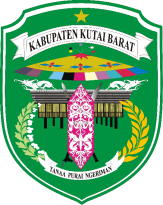 PEMERINTAH KABUPATEN KUTAI BARATPERATURAN DAERAH KABUPATEN KUTAI BARATNOMOR 29 TAHUN 2013   TENTANGTANGGUNGJAWAB SOSIAL PERUSAHAAN (TSP)DENGAN RAHMAT TUHAN YANG MAHA ESABUPATI KUTAI BARAT,Menimbang   	: 	a.	bahwa sebagaimana dimaksud dalamPasal 2dan Pasal 4 ayat (2)Peraturan Pemerintah Republik Indonesia Nomor 47 Tahun 2012 tentang Tanggungjawab Sosial dan Lingkungan Perseroan Terbatas, yaitusetiap Perseroan selaku subyek hukum mempunyai tanggungjawab sosial dan lingkungan;bahwa agar menjamin terlaksananya amanat sebagaimana dimaksud dalam Peraturan Pemerintah Republik Indonesia Nomor 47 Tahun 2012 tentang Tanggungjawab Sosial dan Lingkungan Perseroan Terbatas perlu ditetapkan dengan Peraturan Daerah;bahwaberdasarkan pertimbangan sebagaimana dimaksud pada huruf a dan huruf b diatas, perlu menetapkan Peraturan Daerah tentang Tanggungjawab Sosial Perusahaan (TSP).Mengingat    	:  	1. 	Pasal 18 ayat (2) dan ayat (6), pasal 20 a, pasal 33 ayat (3)  Undang-Undang dasar 1945;Undang-Undang Nomor 23 Tahun 1997 tentang Pengelolaan Lingkungan Hidup, (Lembaran Negara Republik Indonesia Tahun  1997 Nomor 68, Tambahan Lembaran Negara Republik Indonesia Nomor 3699);Undang-Undang Nomor 47 Tahun 1999  tentang Pembentukan Kabupaten Nunukan, Kabupaten Malinau, Kabupaten Kutai Barat dan Kabupaten Kutai Timur dan Kota Bontang (Lembaran Negara Republik Indonesia Nomor 175 Tahun 1999, Tambahan Lembaran Negara Republik Indonesia Nomor 3896) sebagaimana telah diubah dengan Undang-Undang Nomor 07 Tahun 2000 tentang Perubahan Atas Pembentukan Kabupaten Nunukan, Kabupaten Malinau, Kabupaten Kutai Barat dan Kabupaten Kutai Timur dan Kota Bontang (Lembaran Negara Republik Indonesia Nomor 74 Tahun 2000, Tambahan Lembaran Negara Republik Indonesia Nomor 3962);Undang-Undang Nomor 19 Tahun 2003 tentang Badan Usaha Milik Negara (Lembaran Negara Republik Indonesia Tahun 2003 Nomor 70, Tambahan Lembaran Negara Republik Indonesia Nomor 4297);Undang-Undang Nomor 32 Tahun 2004 tentang Pemerintahan Daerah (Lembaraan Negara Republik Indonesia Tahun 2004 Nomor 125, Tambahan Lembaran Negara Republik Indonesia Nomor 4437) sebagaimana telah diubah beberapa kali terakhir dengan Undang-Undang Nomor 12 Tahun 2008 tentang Perubahan Kedua Atas Undang-Undang Nomor 32 Tahun 2004 tentang Pemerintahan Daerah (Lembaran Negara Republik Indonesia Tahun 2008 Nomor 59, Tambahan Lembaran Negara Republik Indonesia Nomor 4844);Undang-Undang Nomor 33 Tahun 2004 tentang Perimbangan Keuangan Antara Pemerintah Pusat dan Pemerintahan Daerah (Lembaran Negara Republik Indonesia Tahun 2004 Nomor 126, Tambahan Lembaran Negara Republik Indonesia Nomor 4438);Undang-Undang Nomor 25 Tahun 2007 tentang Penanaman Modal (Lembaran Negara Republik Indonesia Tahun 2007 Nomor 67, Tambahan Lembaran Negara Republik Indonesia Nomor 4724);Undang-Undang Nomor 40 Tahun 2007 tentang Perseroan Terbatas (Lembaran Negara Republik Indonesia Tahun 2007 Nomor 106, Tambahan Lembaran Negara Republik Indonesia Nomor 4756);Undang-Undang Nomor 4 Tahun 2009  tentang Pertambangan Mineral dan Batu Bara (Lembaran Negara Republik Indonesia Tahun 2009 Nomor 4, Tambahan Lembaran Negara Republik Indonesia Nomor 4959);Undang-Undang Nomor 24 Tahun 2011 tentang Badan Penyelenggara Jaminan Sosial (Lembaran Negara Republik Indonesia Tahun 2011 Nomor 116, Tambahan Lembaran Negara Republik Indonesia Nomor 5256);Undang-Undang Nomor 12 Tahun 2011 tentang Pembentukan Peraturan Perundang-undangan (Lembaran Negara Republik Indonesia Tahun 2011 Nomor 82, Tambahan Lembaran Negara Republik Indonesia Nomor 5234);Peraturan Pemerintah Nomor 79 Tahun 2005 Tentang Pembinaan dan Pengawasan Penyelenggaraan Pemerintahan Daerah (Lembaran Negara Republik Indonesia Tahun 2005 Nomor 165, Tambahan Lembaran Negara Republik Indonesia Nomor 4593);Peraturan Pemerintah Nomor 38 Tahun 2007 tentang Pembagian Urusan Pemerintahan Antara  Pemerintah, Pemerintahan Daerah Provinsi dan Pemerintahan Daerah Kabupaten/Kota (Lembaran Negara Republik Indonesia Tahun 2007 Nomor 82, Tambahan Lembaran Negara Republik Indonesia Nomor 4737);Peraturan Pemerintah Nomor 23 Tahun 2010 tentang  Kegiatan Usaha PertambanganMineral Dan Batubara (Lembaran Negara Republik Indonesia Tahun 2010 Nomor 29, Tambahan Lembaran Negara Republik Indonesia Nomor 5111);Peraturan Pemerintah Nomor 47 Tahun 2012 tentang Tanggungjawab Sosial dan Lingkungan Perseroan Terbatas (Lembaran Negara Republik Indonesia Tahun 2012 Nomor 89, Tambahan Lembaran Negara Republik Indonesia Nomor 5305);Peraturan Daerah Kabupaten Kutai Barat Nomor 03 Tahun 2008 tentang Urusan Pemerintah Yang Menjadi Kewenangan Kabupaten Kutai Barat (Lembarah Daerah Kabupaten Kutai Barat Tahun 2008 Nomor 03).Dengan Persetujuan BersamaDEWAN PERWAKILAN RAKYAT DAERAH KABUPATEN KUTAI BARATDan BUPATI   KUTAI BARATMEMUTUSKAN:Menetapkan 	: 	PERATURAN DAERAH KABUPATEN KUTAI BARAT TENTANG TANGGUNGJAWAB SOSIAL PERUSAHAAN (TSP).BAB  IKETENTUAN UMUMPasal 1Dalam Peraturan Daerah ini yang dimaksud dengan :Daerah  adalah Daerah Otonom Kabupaten Kutai Barat;Pemerintahan Daerah adalah penyelenggara urusan Pemerintahan oleh Pemerintah Daerah dan Dewan Perwakilan Rakyat Daerah menurut asas otonomi dan tugas pembantuan dengan prinsip otonomi seluas-luasnya dalam sistem dan prinsip Negara Kesatuan Republik Indonesia sebagaimana dimaksud dalam Undang-Undang Dasar Negara Republik Indonesia Tahun 1945;Pemerintah Daerah adalah Bupati dan Perangkat Daerah sebagai unsur penyelenggara Pemerintahan Daerah;Dewan Perwakilan Rakyat Daerah yang selanjutnya disingkat DPRD adalah Lembaga Perwakilan Rakyat Daerah sebagai unsur penyelenggara Pemerintahan  Daerah Kabupaten Kutai Barat;Kepala Daerah adalah  Bupati  Kutai Barat;Sekretaris Daerah adalah Sekretaris Daerah Kabupaten Kutai Barat;Perangkat Daerah adalah unsur pembantu Kepala Daerah dalam penyelenggaraan pemerintahan daerah yang terdiri dari Sekretariat Daerah, Sekretariat DPRD, Dinas Daerah, Lembaga Teknis Daerah dan Kecamatan di lingkungan Pemerintah Kabupaten Kutai Barat;Peraturan Daerah  yang selanjutnya disingkat Perda adalah Peraturan Daerah Kabupaten Kutai Barat tentang Tanggungjawab Sosial Perusahaan (TSP);Badan Perencanaan Pembangunan Daerah yang selanjutnya disingkat BAPPEDA adalah Badan Perencanaan Pembangunan Daerah Kabupaten Kutai Barat;Tanggungjawab Sosial Perusahaan yang selanjutnya disingkat TSP adalah Tanggungjawab Sosial Perusahaan terhadap lingkungan dan masyarakat sekitarperusahaan beroperasi serta menghormati tradisi budaya masyarakat sekitar lokasi kegiatan usaha penanaman modal dan mematuhi semua Ketentuan Peraturan Perundang-undangan yang berlaku;Masyarakat adalah seluruh masyarakat yang menghuni suatu kawasan/kampung disekitar perusahaan berada/beroperasi didalam wilayah Kabupaten Kutai Barat;Perusahaan adalah Seluruh Perusahaan yang beroperasi didalam wilayah Kabupaten Kutai Barat baik perusahaan pertambangan, perusahaan perkebunan dan/atau usaha lain yang berdampak terhadap lingkungan dan masyarakat disekitarnya;Badan Pengawas TSP adalah Badan yang dibentuk oleh Pemerintah Daerah untuk mengawasi  pelaksanaan TSP.BAB II RUANG LINGKUPPasal 2Ruang lingkup dari Peraturan Daerah ini mengatur  mengenai:Maksud dan tujuan serta manfaat TSP;Organisasi Pengawasan TSP;Sasaran program TSP;Azas  TSP;Model penerapan TSP;Kewajiban Perusahaan didalam  program TSP;Mekanisme usulan TSP;Laporan dan sumberdana;Penghargaan;Sanksi.BAB IIIMAKSUD DAN TUJUAN SERTA MANFAAT Bagian PertamaMaksud dan TujuanPasal 3Perda TSP ini dimaksud untuk :Memaduselaraskan program TSPdari kalangan swasta dalam rangka optimalisasi program pembangunan di Kabupaten Kutai  Barat;Memberi kepastian dan perlindungan hukum atas  program tanggungjawab sosial;Memberi arahan kepada semua perusahaan dan semua pemangku kepentingan dalam menyiapkan diri memenuhi standar daerah Kabupaten Kutai Barat.Tujuan Perda TSP ini adalah sebagai berikut :Sinkronisasi dan peningkatan kerjasama pembangunan Pemerintah dan swasta melalui pengembangan TSP dan memperluas Kemitraan Pembangunan di Kabupaten Kutai Barat;Tercapainya akselerasi dan penguatan program TSP di kalangan swasta, melalui pemanfaatan program yang ditawarkan oleh Pemerintah;Agar program TSP didalam wilayah Kabupaten Kutai Barat dapat terlaksana dengan baik dan mencapai tujuan yang maksimal;Terwujudnya batasan yang jelas tentang tanggungjawab sosial termasuk lingkungan perusahaan beserta pihak-pihak yang menjadi pelakunya; Terpenuhinya penyelenggaraan TSP sesuai dengan Ketentuan Peraturan Perundang-undangan yang berlaku dalam suatu koordinasi; Terwujudnya kepastian dan perlindungan hukum bagi pelaku dunia usaha dalam  TSP secara terpadu dan berdaya guna.Bagian ke DuaManfaat TSPPasal 4Manfaat TSP bagi masyarakat adalah merupakan feed back/timbal balik dari perusahaan melalui kegiatan-kegiatan yang mendukung peningkatan kesejahteraan masyarakat disekitar perusahaan tersebut beroperasi;Manfaat TSP bagi Perusahaan adalah sebagai berikut :TSP merupakan bentuk tanggungjawab dan strategi perusahaan yang mengakomodasi kebutuhan dan kepentingan masyarakat sekitar kegiatan perusahaan swasta, BUMD dan BUMN dan atau perusahaan yang bergerak dalam bidang sumberdaya alam;TSPbukan sekedar cost semata tetapi merupakan kepedulian dan investasi jangka panjang yang berguna untuk meminimalisasi resiko sosial, serta berfungsi sebagai sarana untuk meningkatkan citra perusahaan di mata publik;TSP sebagai upaya pendukung program Pemerintah Daerah untuk mengentaskan kemiskinan, kesenjangan masyarakat, pembinaan terhadap masyarakat, peningkatan daya beli dan menyiapkan infrastruktur pedesaan.BAB IVORGANISASI TSPBadan PengawasPasal 5Pemberntukan Organisasi Badan Pengawasan  Pemerintah Daerah Kabupaten Kutai Barat diatur kemudian dengan Peraturan Bupati dan atau Keputusan Bupati;Bentuk struktur organisasi Badan Pengawasan TSP Pemerintah Daerah Kabupaten Kutai Barat sebagaimana dimaksud pada ayat (1) dituangkan didalam lampiran Peraturan Bupati dan/atau Keputusan Bupati.BAB V SASARAN PROGRAM TSPPasal 6Sasaran program TSP adalah sebagai berikut:Pendidikan;Kesehatan;Bina Lingkungan;Peningkatan Daya Beli (Ekonomi);Infrastruktur  Perkampungan;Kebudayaan dan adat istiadat;Tanaman pangan dan hortikultura, perkebunan, perternakan dan  perikanan.Sasaran program TSP  disektor Pendidikan sebagaimana dimaksud pada ayat (1) huruf a adalah :Rehab dan Pembangunan Ruang Kelas Baru (RKB) Sekolah;Peningkatan Sarana Dan Prasarana Pengajaran;Peningkatan Kapasitas Tenaga Pendidik;Pemberian Beasiswakepada anak didik yang berprestasi dan atau tidak mampu disemua jenjang pendidikan;Memberikan kesempatan kepada lulusan SMA, S1, S2 dan lain-lain untuk mendapat pembinaan sebagai tenaga magang diperusahaan.Sasaran program TSP disektor kesehatan sebagaimana dimaksud pada ayat (1) huruf b adalah :Rehab dan pembangunan Sarana dan Prasarana Kesehatan;Pengadaan alat kesehatan;Peningkatan kualitas tenaga kesehatan;Peningkatan kesehatan lingkungan;Pengadaan air bersih untuk masyarakat sekitar perusahaan tersebut beroperasi.Sasaran program TSP disektor bina lingkungan sebagaimana dimaksud pada ayat (1) huruf c adalah :Pencegahan polusi;Penggunaan sumberdaya yang berkelanjutan;Mitigasi dan adaptasi terhadap perubahan iklim;Proteksi dan restorasi lingkungan;Pengadaan dan penanaman bibit-bibit ungguldan pohon pelindung yang bermanfaat bagi masyarakat sekitar.Sasaran program TSP disektor peningkatan daya beli (ekonomi) sebagaimana dimaksud pada ayat (1) huruf d adalah :GEMAR (Gerakan Multi Aktivitas Agribisnis);GEMPITA (Gerakan Pengembangan dan Perlindungan Pasar Tradisional);Perusahaan wajib memperkerjakan masyarakat lokal sesuai dengan kemampuan dan pendidikan yang dimiliki sebagaimana dimaksud pada ayat (2);Penumbuhan usaha kecil masyarakat binaan.Sasaran program TSP disektor peningkatan infrastruktur perkampungan sebagaimana dimaksud pada ayat (1) huruf e adalah :Pembangunan jalan;Pembangunan sarana air bersih;Sanitasi dan MCK;Pembangunan sumber energi.Sasaran program TSP disektor kebudayaan dan adat istiadat sebagaimana dimaksud pada ayat (1) huruf f adalah:Memfasilitasi masyarakat disekitar perusahaan beroperasi dalam kegiatan-kegiatan yang berkenaan dengan budaya dan adat istiadat;Memfasilitasi pelestarian adat dan budaya masyarakat disekitar perusahaan beroperasi.Sasaran program TSP disektor Tanaman pangan dan hortikultura, perkebunan, perternakan dan  perikanan sebagaimana dimaksud pada ayat (1) huruf g adalah:Pengadaan bibit tanaman yang bermanfaat bagi peningkatan kesejahteraan masyarakat sekitar perusahaan beroperasi;Pengadaan bibit ternak yang bermanfaat bagi peningkatan kesejahteraan masyarakat sekitar perusahaan beroperasi;Pengadaan bibit perikanan serta memfasilitasi pengembangan pengetahuan masyarakat sekitar perusahaan beroperasi didalam mengelola sektor perikanan.BAB VIAZAS  TSPPasal7Azas  programTSP adalah sebagai berikut :Kepastian Hukum; Akuntabilitas;Kepentingan Umum; Kebersamaan; Partisipatif dan Aspiratif; Keterbukaan; Berkelanjutan; Berwawasan Lingkungan; Keseimbangan Kemajuan dan Kesatuan Ekonomi Nasional;Kesadaran Umum;Kepedulian; Keterpaduan; Kepatuhan Hukum dan Etika Bisnis; Kemandirian; Sensitivitas; Keberpihakan; Kemitraan; Inisiasi; Matualistisdan Non Diskriminasi;Koordinatif;Azas kepatutan dan kewajaran terkait dengan penganggaran.BAB VIIMODEL PENERAPAN TSPPasal 8Keterlibatan langsung  perusahaan dengan cara menyelenggarakan sendiri kegiatan sosial atau menyerahkan sumbangan kepada masyarakat tanpa perantara, sebagaimana dimaksud dalam Pasal 5;Bermitra melalui yayasan atau organisasi sosial milik perusahaan  dengan cara mendirikan yayasan sendiri dibawah perusahaan atau groupnya dan kewajiban  perusahaan adalah menyediakan dana awal, dana rutin atau dana abadi yang dapat digunakan secara teratur bagi kegiatan yayasan;Bermitra dengan pihak lain, dengan carabekerjasama dengan badan hukum/organisasi non pemerintah (LSM), instansi pemerintah, universitas atau media massa, baik dalam mengelola dana maupun dalam melaksanakan kegiatan sosialnya;Bermitra atau bergabung dalam suatu konsorsium, dengan cara turut mendirikan, menjadi anggota atau mendukung suatu lembaga sosial yang didirikan untuk tujuan sosial tertentu.BAB VIIIKEWAJIBAN PERUSAHAAN DIDALAM PROGRAM TSPPasal9Menyusun, menata, merancang, merencanakan dan melaksanakan kegiatanTSP baik berupa program CSR maupun lainnya sesuai dengan prinsip–prinsip tanggung jawab sosial dunia usaha dengan memperhatikan kebijakan pemerintah daerah dan Peraturan Perundang-undangan yang berlaku pada setiap tahun dan menyampaikan rencana kegiatan kepada Pemerintah Daerah melalui Bappeda;Menumbuhkan, memantapkan dan mengembangkan sistem jejaring kerjasama dan kemitraan dengan pihak-pihak lain serta melaksanakan kajian, monitoring dan evaluasi terhadap  TSPdengan memperhatikan kepentingan perusahaan, pemerintah daerah, masyarakat dan kelestarian lingkungan dan terhadap kondisi lingkungan masyarakat sekitar; Menetapkan bahwa TSP adalah bagian yang tidak terpisahkan dalam kebijakan manajemen maupun program pengembangan perusahaan pada setiap Tahun atau secara berkala.BAB IXMEKANISME USULAN TSPPasal 10Perencanaan program TSPharusdikonsultasikan dengan Pemerintah DaerahKabupaten Kutai Barat dan masyarakat setempat sebelum dilaksanakan;Masyarakat dapatmengajukan usulan program kegiatan pengembangan danpemberdayaan masyarakat kepada Bupati Kutai Barat untuk diteruskan kepada Perusahaan;Pengembangan dan pemberdayaan masyarakat diprioritaskan untuk masyarakat disekitar perusahaan yang terkena dampak langsungakibat aktifitas pertambangan, perkebunan dan atau usaha lainnya;Prioritas penerima TSP adalah masyarakat yang berada didekat kegiatanoperasional penambangan, perkebunan dan lain-lain  denganpertimbangan batasadministrasi wilayah Kecamatan/Kabupaten;Program TSP untuk pengembangan dan pemberdayaan masyarakatdibiayai dari alokasibiaya program pengembangan dan pemberdayaan masyarakat pada anggaran dan biaya Perusahaan  setiap tahun;Alokasi biaya program pengembangan dan pemberdayaanmasyarakat dikelolaoleh perusahaan;Pemegang Izin Usaha diwajibkan agar setiap tahun menyampaikanrencana dan biaya  program pengembangan danpemberdayaan masyarakat sebagai bagian dari rencana kerjadan anggaran biaya tahunan kepada Bupati sesuai dengan kewenangannya untuk mendapatpersetujuan;Setiap Perusahaan pemegang Izin Usaha wajib menyampaikan laporan realisasi programpengembangan dan pemberdayaan masyarakat setiap 6 (enam)bulan kepada Bupati Kutai Barat sesuai dengan kewenangannya melalui Kepala Bappeda dengan tembusan langsung disampaikan kepada DPRD Kabupaten Kutai Barat.BAB XLAPORAN DAN SUMBERDANABagian PertamaLaporanPasal 11Laporan kegiatan ini harus dibuat secara tertulis dan dilaporkan melalui laporan terpisah, sebagai bagian dari Laporan Tahunan Perusahaan atau  kegiatanTSP yang diberikan kepada pemerintah daerah dan masyarakat sekitar perusahaan tersebut beroperasi.Bagian KeduaSumber DanaPasal 12Perusahaan wajib membiayai kegiatan TSP sebagai bentuk tanggungjawab sosial dan lingkungan diperhitungkan sebagai biaya perusahaan yang sifatnya tidak mengikat dengan memperhatikan azas kepatutan dan kewajaran.BAB XIPENGHARGAANPasal 13Pemerintah Daerah memfasilitasi, mendukung dan memberi penghargaan kepada kalangan pelaku usaha yang terlibat dalam upaya implementasi TSP melalui peran Pemerintah Daerah yang meliputi kagiatan sebagai berikut: Menyiapkan regulasi pengembangan kebijakan yang menyehatkan pasar dan perusahaan;Pemda memberi dukungan terhadap keikutsertaan sumber daya dan dukungan politik bagi pelaku TSP yang telah melaksanakan kegiatannya dengan baik melalui pemberian reward;memberikan insentif dan peningkatan kemampuan organisasi, serta memberikan jaminan iklim investasi yang baik;memberikan bimbingan dan pengawasan dengan cara mengawasi proses interaksi antara pelaku usaha dan kelompok-kelompok lainnya.BAB XIISANKSIPasal 14Sanksi administrative berupa:peringatan tertulis;pembatasan kegiatan usaha sebagian atau menyeluruh;penghentian/pembekuan  sementara Izin usahaperusahaan yang tidak melaksanakan kegiatan TSPsebagaimana dimaksud dalamPasal 5, Pasal 7, Pasal 8, Pasal 9, Pasal 10 dan Pasal 11;pencabutan Izin Usaha, dapat dilakukan apabila sudah diberikan surat peringatan sebagaimana dimaksud pada huruf a, oleh pemerintah daerah tetapi perusahaan tetap tidak melaksanakan kegiatan TSP sesuai kewajibannya.BAB XIIIKETENTUAN PERALIHANPasal 15Hal-hal lain yang belum diatur dalam Peraturan Daerah ini sepanjang mengenai teknis pelaksanaannya akan diatur lebih lanjut dengan Peraturan Bupati dan/atau Surat Keputusan Bupati.BAB XIVKETENTUAN PENUTUPPasal 16Peraturan Daerah ini mulai berlaku pada tanggal diundangkan.Agar setiap orang dapat mengetahuinya, memerintahkan pengundangan Peraturan Daerah ini dengan penempatannya dalam Lembaran Daerah Kabupaten Kutai Baratditetapkan di Sendawar.pada tanggal, 08 Nopember 2013.BUPATI KUTAI BARATISMAIL THOMASdiundangkan di Sendawar.pada tanggal, 08 Nopember 2013.SEKRETARIS DAERAH KABUPATEN KUTAI BARAT       AMINUDDINLEMBARAN DAERAH KABUPATEN KUTAI BARAT TAHUN 2013 NOMOR 29.PENJELASANATASPERATURAN  DAERAH KABUPATEN KUTAI BARAT NOMOR 29 TAHUN 2013TENTANGTANGGUNGJAWAB SOSIAL PERUSAHAAN (TSP)UMUMKegiatan ekploitasi sumberdaya alam diseluruh Indonesia pada saat ini sudah tergolong dalam skala besar, termasuk di dalam wilayah Kabupaten Kutai Barat.Kegiatan eksploitasi tersebut telah menimbulkan berbagai dampak, baik yang positif atau negatif. Untuk mengontrol serta meminimalisir dampak negatif dari kegiatan eksploitasi tersebut, Pemerintah telah melakukan berbagai upaya, diantaranya dengan membentuk Peraturan Perundang-undangan  sebagai berikut :Undang-Undang Nomor 11 Tahun 1967 tentang Pokok-pokok Pertambangan yang menyebutkan bahwaFungsi perusahaan pertambangan sebagai growth center.Pertambangan merupakan kegiatan pionir di daerah terpencil. Dengan kewajiban itu, kekayaan di dalam bumi harus ditransformasikan menjadi kekayaan sosial berupa perkembangan ekonomi, yang akan mengambilalih kegiatan tambang pada masa pascapenambangan;Undang-Undang Nomor 25 Tahun 2007 tentang Penanaman Modal, yang didalamnya mengatur mengenaiKewajiban setiap penanam modal di Indonesia melaksanakan:Tanggung jawab sosial perusahaan;Menghormati tradisi budaya masyarakat sekitar lokasi kegiatan usaha penanaman modal;Mematuhi semua Ketentuan Peraturan Perundang-undangan.Undang-Undang Nomor 4 Tahun 2009  tentang Pertambangan Mineral dan Batu Bara,yang menyebutkan bahwa Kewajiban pemegang usaha pertambangan untuk melaksanakan pengembangan dan pemberdayaan masyarakat (PPM), sebagaimana dimaksuddalam Pasal 95, Pasal 106, Pasal 107 dan Pasal 108. Undang-Undang ini dilengkapi dengan Peraturan Pemerintah Nomor 22 Tahun 2010 dan Peraturan Pemerintah Nomor 23 Tahun 2010.	Untuk menjamin amanat Undang-Undang Nomor 11 Tahun 1967, Undang-Undang Nomor 25 Tahun 2007, dan Undang-UndangNomor 4 Tahun 2009 sebagaimana dijelaskan diatas benar-benar dilaksanakan oleh perusahaan-perusahaan yang beroperasi didalam wilayah Kabupaten Kutai Barat, maka Pemerintah Kabupaten Kutai Barat menetapkan Peraturan yang mengatur tentang pelaksanaan TSPdi Kabupaten Kutai Barat dengan Peraturan Daerah tentang Tanggungjawab Sosial Perusahaan (TSP). Selain untuk menjamin program TSP benar-benar dilaksanakan di Kabupaten Kutai Barat.PASAL DEMI PASAL  Pasal  1 	Cukup jelasPasal  2 		Cukup JelasPasal  3		Cukup jelasPasal  4		Cukup jelasPasal  5		Cukup jelasPasal  6		Cukup jelasPasal  7		Cukup jelasPasal  8		Cukup jelasPasal  9		Cukup jelasPasal  10		Cukup jelasPasal  11		Cukup jelasPasal  12		Cukup jelasPasal  13		Cukup jelasPasal  14		Cukup jelasPasal  15		Cukup jelasPasal  16		Cukup jelasTAMBAHAN LEMBARAN DAERAH KABUPATEN KUTAI BARAT NOMOR 165.